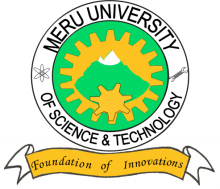 MERU UNIVERSITY OF SCIENCE AND TECHNOLOGYP.O. Box 972-60200 – Meru-KenyaTel: 020-2069349, 061-2309217. 064-30320 Cell phone: +254 712524293, +254 789151411Fax: 064-30321Website: www.must.ac.ke  Email: info@must.ac.keUniversity Examinations 2016/2017FIRST YEAR, FIRST SEMESTER EXAMINATION FOR THE DEGREE OF BACHELOR OF SCIENCE  IN PUBLIC HEALTH AND BACHELOR OF SCIENCE IN COMMUNITY HEALTH AND DEVELOPMENTSCS 3110:   GENERAL CHEMISTRYDATE: December, 2016						TIME: HOURS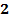 INSTRUCTIONS: Answer questions one and any other two questions.QUESTION ONE - (30 MARKS) Define atomic number.								(1 Mark)Name the subatomic particles and indicate their changes.			(3 Marks)What are isotopes. Give an example.						(2 Marks)How many valence electrons does each of the following atoms have?		(2 Marks) NaCl(i)   State three characteristics of metals.					(3 Marks)(ii)   What are chemical bonds?							(1 Mark)Draw the Lewis structure of methane.						(2 Marks)Define the term Electronegativity.						(1 Mark)Define the term acid and base as per Broston and Lowrly.			(2 Marks)Name the functional group of each of the following compounds;		(2 Marks) Ethene EthanolWhat is a buffer solution? Give an example.					(2 Marks)Name the following organic compounds;												(1 Mark)                          								(1 Mark)                         							(1 Mark)  Complete the equation below;							(1 Mark)What is radioactivity?								(1 Mark)Write a balanced chemical equation for the reaction of propanol with aluminium metal.(3 Marks)Write the electron configuration of Ca.					(1 Mark)QUESTION TWO (20 MARKS)Illustrate hydrogen bonding using water molecule as an example.		(4 Marks)Discuss applications of  Radioisotopes under the following subheadings;	(16 Marks) Biomedical research Medicine Radiotherapy Biochemical analysisQUESTION THREE (20 MARKS)Explain three importance of hydrogen bonding.			(6 Marks)By use of equations explain three methods of preparing alkynes.	(12 Marks)Complete the equation below;	OH +  						(1 Mark) What is the name given to the process indicated by the equation in (c) above.(1 Mark)QUESTION FOUR (20 MARKS)Discuss periodic trend in electron affinity and electron affinity down the group and across a period.								(6 Marks)Explain the meaning of conjugate acid-base pairs using an example.	(6 Marks)Discuss safety measures that one should observe when working with radioactive materials in the laboratory.							(8 Marks)